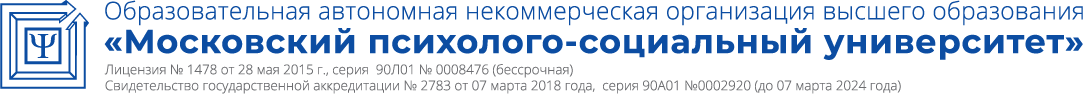 Факультет психологииУТВЕРЖДАЮПервый проректор                      Замолоцких  Е.Г.«       » ______ ___20      г.РАБОЧАЯ ПРОГРАММАЭТНОПЕДАГОГИКАНаименование образовательной программыОбщая педагогика, история педагогики и образованияНаправленность программы (профиль)Общая педагогика, история педагогики и образованияНаправление подготовки44.06.01 Образование и педагогические наукиУровень образованияВЫСШЕЕ ОБРАЗОВАНИЕ – УРОВЕНЬ ПОДГОТОВКИ КАДРОВ ВЫСШЕЙ КВАЛИФИКАЦИИ                                       Наименование квалификации (степени)ИССЛЕДОВАТЕЛЬ. ПРЕПОДАВАТЕЛЬ-ИССЛЕДОВАТЕЛЬФорма обучения                                                      Очная,  заочная                                                    Москва 2021Рабочая программа учебной дисциплины «Этнопедагогика» разработана на основании федерального государственного образовательного стандарта высшего образования по направлению подготовки 44.06.01 Образование и педагогические науки (уровень подготовки кадров высшей квалификации), утвержденного приказом Министерства образования и науки РФ от 30 июля 2014 г. №902 (в ред. Приказа Минобрнауки России от 30.04.2015 №464), учебного плана по основной профессиональной образовательной программе высшего образования «Общая педагогика, история педагогики и образования».Рабочая программа учебной дисциплины разработана Тёминой Светланой Юрьевной, доктором педагогических наук, профессором кафедры психологии и педагогики образования МПСУ.СОДЕРЖАНИЕОбщие положенияЦель и задачи учебной дисциплины.Цель учебной дисциплины «Этнопедагогика» заключается в получении обучающимися теоретических знаний о сущности и специфике этнопедагогики как отрасли педагогической теории и практики с последующим применением в научно- исследовательской и преподавательской деятельности по образовательным программам высшего образования.Задачи учебной дисциплины:обозначение места этнопедагогики в системе педагогической теории и практики;формирование современного понимания сущности этнопедагогики;обеспечение понимания возможностей применения энтнопедагогического знания в научно-исследовательской деятельности;повышение уровня этнопедагогической компетентности аспирантов;достижение готовности аспирантов к обеспечению патриотического воспитания, формированию духовно-нравственных ценностей и идеалов личности, культуры межнационального общения в преподавательской деятельности.Место учебной дисциплины в структуре основной профессиональной образовательной программы.Учебная дисциплина «Этнопедагогика» реализуется в вариативной части основной профессиональной образовательной программы «Общая педагогика, история педагогики и образования» по направлению подготовки 44.06.01 Образование и педагогические науки (уровень подготовки кадров высшей квалификации) очной и заочной формы обучения.Изучение учебной дисциплины «Этнопедагогика» базируется на знаниях и умениях, полученных обучающимися ранее в ходе освоения программного материала ряда учебных дисциплин: «История и философия науки», «Общая педагогика, история педагогики и образования», «Психология и педагогика высшей школы», «Инновационные технологии профессионально ориентированного обучения»Изучение учебной дисциплины «Этнопедагогика» является базовым для научно- исследовательской деятельности и подготовки научно-квалификационной работы (диссертации) на соискание ученой степени кандидата наук.Планируемые результаты обучения по учебной дисциплине в рамках планируемых результатов освоения основной профессиональной образовательной программы.Процесс освоения учебной дисциплины направлен на формирование у обучающихся следующих общепрофессиональных и профессиональных компетенций: ОПК-3, 5; ПК-1, 4 в соответствии с основной профессиональной образовательной программой «Общая педагогика, история педагогики и образования» по направлению подготовки 44.06.01 Образование и педагогические науки (уровень подготовки кадров высшей квалификации).По	завершении	освоения	учебной	дисциплины	обучающийся	должен демонстрировать следующие результаты:Объем учебной дисциплины, включая контактную работу обучающегося с преподавателем и самостоятельную работу обучающегосяОбщая трудоемкость учебной дисциплины составляет 2 зачетные единицы.Очная форма обученияЗаочная форма обучения*Самостоятельная работа – изучение аспирантами теоретического материала, подготовка к лекциям, практическим (семинарским) занятиям, подготовка творческих работ, изучение материалов, представленных в электронной образовательной среде, и др. для приобретения новых теоретических знаний, практических умений и навыков.Содержание учебной дисциплиныУчебно-тематический план по очной форме обученияОбщий объем учебных занятий составляет 72 часа.Объем самостоятельной работы, в том числе часов на контроль – 60 часов.Учебно-тематический план по заочной форме обученияОбщий объем учебных занятий составляет 72 часа.Объем самостоятельной работы, в том числе часов на контроль – 66 часов.Учебно-методическое обеспечение самостоятельной работы обучающихся по учебной дисциплинеВиды самостоятельной работы обучающихся по дисциплинеОчная форма обученияЗаочная форма обучения*Характеристики основных форм практических заданий:Реферат – продукт самостоятельной работы аспиранта, представляющий собой краткое изложение в письменном виде полученных результатов теоретического анализа определенной исследовательской темы, где автор раскрывает суть исследуемой проблемы, приводит различные точки зрения, а также собственные взгляды на нее. В реферате должна быть раскрыта тема, структура должна соответствовать теме и быть отражена в оглавлении, размер работы – 10-15 стр. печатного текста (список литературы и приложения в объем не входят), снабженного сносками и списком использованной литературы. Текстовая часть работы состоит из введения, основной части и заключения. Во введении аспирант кратко обосновывает актуальность избранной темы реферата, раскрывает цель и задачи своего исследования. В основной части (может состоять из 2-3 параграфов) подробно раскрывается содержание вопросов темы. В заключении кратко формулируются полученные результаты исследования, приводятся обобщающие выводы, а также предложения автора, в том числе и по дальнейшему изучению заинтересовавшей его проблемы. В список литературы аспират включает только те издания, которые использовались при написании реферата (не менее 5-7). В тексте обязательны ссылки на использованную литературу, оформленные в соответствии с ГОСТом. В приложении к реферату могут выноситься таблицы, графики, схемы и другие вспомогательные материалы, на которые имеются ссылки в тексте реферата. Критерии оценки реферата: 1) Степень раскрытия сущности вопроса: а) соответствие плана теме реферата; б) соответствие содержания теме и плану реферата; в) полнота проанализированного материала по теме; умение работать с отечественными и зарубежныминаучными исследованиями, критической литературой, периодикой, систематизировать и структурировать материал; г) обоснованность способов и методов работы с материалом, адекватное и правомерное использование методов классификации, сравнения и др.; е) умение обобщать, делать выводы, сопоставлять различные точки зрения по вопросу (проблеме). 2) Оригинальность текста: а) самостоятельность в постановке проблемы, формулирование нового аспекта известной проблемы в установлении новых связей (межпредметных, внутрипредметных, интеграционных); б) явленность авторской позиции, самостоятельность оценок и суждений; д) стилевое единство текста, единство жанровых черт. 3) Обоснованность выбора источников: а) оценка использованной литературы: привлечены ли наиболее известные работы по теме исследования (в т.ч. журнальные публикации последних лет, последние статистические данные, сводки, справки и т.д.). 4) Соблюдение требований к оформлению: а) насколько верно оформлены ссылки на используемую литературу, список литературы. б) оценка грамотности и культуры изложения (в т.ч. орфографической, пунктуационной, стилистической культуры), владение терминологией; в) соблюдение требований к объёму реферата.Презентация – это развернутое и аргументированное изложение научно- исследовательской позиции аспиранта по заданной тематике в виде электронной презентации (подготовленной с помощью Microsoft PowerPoint). Структура и объем презентации: 1) Титульный лист (1 слайд); 2) Введение. Актуальность выбранной тематики в современных российских условиях (1 слайд); 3) Основная часть. Содержание и аргументация основных тезисов по проблеме (12 слайдов); 4) Заключение. Общие выводы по проблеме, заявленной в презентации (1 слайд). Критерии оценки презентаций – соблюдение необходимого объема презентации (15 слайдов, включая титульный); соответствие содержания презентации заявленной теме; оригинальность текста презентации; полнота, глубина и уровень научности раскрытия содержания избранной темы; уровень аргументации, способность отстаивать свою точку зрения; наличие грамотно оформленных ссылок на первоисточники и литературу, использованную при подготовке презентации; наличие обобщения и собственных выводов в заключении; аккуратность и грамотность представления текстовых материалов презентации; наличие иллюстративного материала; гармоничность визуального оформления презентации.Методические	указания	к	самостоятельной	работе	обучающихся	по дисциплинеРАЗДЕЛ 1. ОБЩИЕ ОСНОВЫ ЭТНОПЕДАГОГИКИ.Перечень изучаемых элементов содержания.Назначение педагогики в жизнедеятельности общества. Происхождение воспитания. Этапы становления педагогики как науки и их характеристика. Общее представление о педагогике как науке. Объект и предмет педагогики. Объект и субъект педагогической деятельности. Образование как социальный феномен и целостный педагогический процесс. Воспитание и обучение в целостном педагогическом процессе. Взаимосвязь и специфика отраслей педагогики.Этнопедагогика как отрасль педагогики. Взаимосвязь этнопедагогики с другими отраслями педагогики. Объект этнопедагогики. Предмет этнопедагогики. Этнопедагогика как педагогическая система и педагогический процесс. Народная педагогика и ее характеристика. Я.А. Коменский и К.Д. Ушинский о народной педагогике. Роль педагогического взаимодействия в народной педагогике. Функции этнопедагогики.Тема 1.1. Истоки и сущность педагогики. Вопросы для самоподготовки:Проведите	сравнительный	анализ	биологических	и	социальных	теорий происхождения воспитания.Схематично изобразите последовательность этапов становления педагогики как науки.Выделите главные отличия между объектом и предметом изучения педагогики как науки и объектом и субъектом педагогической деятельности.Тема 1.2. Этнопедагогика как отрасль педагогики Вопросы для самоподготовки:Покажите взаимосвязь и специфику отраслей педагогики, укажите место и взаимосвязи этнопедагогики.Раскройте специфику народной педагогики как социального феномена.Покажите различия между народной педагогикой и этнопедагогикой.ПРАКТИЧЕСКОЕ ЗАДАНИЕ К РАЗДЕЛУ 1.Форма практического задания: реферат.Примерный перечень тем рефератов к разделу 1:Назначение	педагогики	в	жизнедеятельности	современного	российского общества.Сравнительный анализ теорий происхождения воспитания.Воспитание в животном мире: миф или реальность?Образование как социальный феномен.Образование как целостный педагогический процесс.Соотношение воспитания и обучения в целостном педагогическом процессе.Этнопедагогика как отрасль педагогики.Народная педагогика: понятие, сущность, специфика.Я.А. Коменский о народной педагогике.К.Д. Ушинский о народной педагогике.РУБЕЖНЫЙ КОНТРОЛЬ К РАЗДЕЛУ 1. форма рубежного контроля – оценивание рефератов.РАЗДЕЛ 2. СОДЕРЖАНИЕ И СПЕЦИФИКА ЭТНОПЕДАГОГИКИ.Перечень изучаемых элементов содержания.Общечеловеческая и национальная культура: их сущность и соотношение. Принцип культуросообразности в педагогике. Народ как творец педагогической культуры. Педагогические традиции и их место в духовной культуре народа. Педагогические явления народной жизни. Народное воспитание и преемственность поколений. Совершенный человек как цель народного воспитания. Этнический характер совершенного человека.Место и роль языка как средства передачи национальной культуры. Фольклор как«сокровищница» народного воспитания. Пословицы, поговорки, загадки, народные песни, поэзия раннего возраста (потешки, прибаутки и т.п.) как средства воспитания народного идеала совершенного человека. Сказка, ее особенности, педагогические идеи и значимость в воспитании народного идеала совершенного человека. Факторы народного воспитания: природа, игра, слово, труд, общение, традиции, искусство, религия.Тема 2.1. Народный идеал совершенного человека: сущность, назначение и этнический характер.Вопросы для самоподготовки:В соответствии с принципом культуросообразности, покажите соотношение общечеловеческой и национальной культуры.Обоснуйте роль место и роль традиций в национальной культуре и народной педагогике.Покажите этнический компонент народного идеала совершенного человека.Тема 2.2. Воспитание народного идеала совершенного человека. Вопросы для самоподготовки:Обоснуйте место и роль языка как средства передачи национальной культуры.Аргументируйте,	почему	фольклор	является	«сокровищницей»	народного воспитания.Охарактеризуйте факторы народного воспитания на примере одного из этносов современной РФ.ПРАКТИЧЕСКОЕ ЗАДАНИЕ К РАЗДЕЛУ 2.Форма практического задания: презентация.Примерный перечень тем презентаций к разделу 2:Общечеловеческая и национальная культура: их сущность и соотношение.Принцип культуросообразности в педагогике и его основные требования.Место и роль языка как средства передачи национальной культуры.Сказка как средство воспитания народного идеала совершенного человека.Пословицы	и	поговорки	как	средства	воспитания	народного	идеала совершенного человека.Поэзия раннего возраста (потешки, прибаутки и т.п.) как средство воспитания народного идеала совершенного человека.Игра как фактор народного воспитания.Труд как фактор народного воспитания.Искусство как фактор народного воспитания.Религия как фактор народного воспитания.РУБЕЖНЫЙ КОНТРОЛЬ К РАЗДЕЛУ 2. форма рубежного контроля – оценивание презентаций.Фонд оценочных средств для проведения промежуточной аттестации обучающихся по учебной дисциплинеФорма	промежуточной	аттестации	обучающегося	по	учебной дисциплине.Контрольным мероприятием промежуточной аттестации обучающихся по учебной дисциплине является зачет с оценкой, который проводится в устной форме.Перечень компетенций с указанием этапов их формирования в процессе освоения образовательной программыОписание показателей и критериев оценивания компетенций на различных этапах их формирования, описание шкал оцениванияТиповые контрольные задания или иные материалы, необходимые для оценки знаний, умений, навыков и (или) опыта деятельности, характеризующих этапы формирования компетенций в процессе освоения образовательной программы.Примерные вопросы для проведения промежуточной аттестации обучающихся по учебной дисциплинеЗачет с оценкойТеоретический блок вопросов:Назначение педагогики в жизнедеятельности общества. Происхождение воспитания. Этапы становления педагогики как науки и их характеристика.Образование как социальный феномен и целостный педагогический процесс. Воспитание и обучение в целостном педагогическом процессе.Этнопедагогика как отрасль педагогики. Взаимосвязь этнопедагогики с другими отраслями педагогики.Объект и предмет этнопедагогики. Этнопедагогика как педагогическая система и педагогический процесс.Народная педагогика и ее характеристика. Я.А. Коменский и К.Д. Ушинский о народной педагогике.Общечеловеческая и национальная культура: их сущность и соотношение. Принцип культуросообразности в педагогике.Народ как творец педагогической культуры. Педагогические традиции и их место в духовной культуре народа. Педагогические явления народной жизни.Совершенный человек как цель народного воспитания. Этнический характер совершенного человека.Место и роль языка как средства передачи национальной культуры. Фольклор как «сокровищница» народного воспитания.Пословицы, поговорки, загадки, народные песни, поэзия раннего возраста (потешки, прибаутки и т.п.) как средства воспитания народного идеала совершенного человека.Сказка, ее особенности, педагогические идеи и значимость в воспитании народного идеала совершенного человека.Факторы народного воспитания: природа, игра, слово, труд, общение, традиции, искусство, религия.Аналитическое задание (задачи, ситуационные задания, кейсы, проблемные ситуации и т.д.):Проведите	сравнительный	анализ	биологических	и	социальных	теорий происхождения воспитания.Схематично изобразите последовательность этапов становления педагогики как науки.Выделите главные отличия между объектом и предметом изучения педагогики как науки и объектом и субъектом педагогической деятельности.Покажите взаимосвязь и специфику отраслей педагогики, укажите место и взаимосвязи этнопедагогики.Раскройте специфику народной педагогики как социального феномена.Покажите различия между народной педагогикой и этнопедагогикой.В соответствии с принципом культуросообразности, покажите соотношение общечеловеческой и национальной культуры.Обоснуйте роль место и роль традиций в национальной культуре и народной педагогике.Покажите этнический компонент народного идеала совершенного человека.Обоснуйте место и роль языка как средства передачи национальной культуры.Аргументируйте, почему фольклор является «сокровищницей» народного воспитания.Охарактеризуйте факторы народного воспитания на примере одного из этносов современной РФ.Методические материалы, определяющие процедуры оценивания знаний, умений, навыков и (или) опыта деятельности, характеризующих этапы формирования компетенцийКритерии оценки ответа на вопросы зачета/экзамена/зачета с оценкой: Критерии оценки ответа на вопросы теоретического блока:5 баллов – обучающийся глубоко и прочно освоил программный материал, исчерпывающе, последовательно, грамотно и логически стройно его излагает, тесно увязывает с задачами и будущей деятельностью, не затрудняется с ответом при видоизменении задания, умеет самостоятельно обобщать и излагать материал, не допуская ошибок;балла – обучающийся твердо знает программный материал, грамотно и по существу излагает его, не допуская существенных неточностей в ответе на вопрос, может правильно применять теоретические положения;3-2 балла – обучающийся освоил основной материал, но не знает отдельных деталей, допускает неточности, недостаточно правильные формулировки, нарушает последовательность в изложении программного материала;0-1 балл – обучающийся допускает существенные ошибки, не знает значительной части программного материала.Критерии оценки выполнения аналитического задания:баллов – задание выполнено верно, даны ясные аналитические выводы к решению задания, подкрепленные теорией;4 балла – задание выполнено верно, отмечается хорошее развитие аргумента, однако отмечены погрешности в ответе, скорректированные при собеседовании;3-2 балла – задание выполнено с ошибками, отсутствуют логические выводы и заключения к решению;0-1 балл – задание не выполнено вообще или задание выполнено не до конца, нет четких выводов и заключений по решению задания, сделаны неверные выводы по решению задания.Итоговая оценка по учебной дисциплине выставляется в целом по пятибалльнойсистеме для экзамена/зачета с оценкой и зачтено/не зачтено для зачета.Перечень основной и дополнительной учебной литературы для освоения учебной дисциплиныОсновная литератураДжуринский А.Н. Педагогика межнационального общения. Поликультурноеhttp://www.iprbookshop.ru/65721.htmlНездемковская Г.В. Этнопедагогика [Электронный ресурс]: учебное пособие дляhttp://www.iprbookshop.ru/60100.htmlДополнительная литератураБакланова	Т.И.	Этнокультурная	педагогика.	Проблемы	русскогоhttp://www.iprbookshop.ru/35190.htmlДжуринский А.Н. Педагогика в многонациональном мире [Электронный ресурс]: учебное пособие / А.Н. Джуринский. – Электрон. текстовые данные. – Саратов: Вузовское образование, 2017. – 222 c. – 978-5-4487-0064-4. – Режим доступа: http://www.iprbookshop.ru/67341.htmlТрадиционная народная культура в современной социально-культурной деятельности и образовании [Электронный ресурс]: коллективная монография / Л.Ю. Аксакалова [и др.]. – Электрон. текстовые данные. – Саратов: Вузовское образование, 2016. – 143 c. – 2227-8397. – Режим доступа: http://www.iprbookshop.ru/47660.html7. Перечень ресурсов информационно-коммуникационной сети «Интернет», необходимых для освоения учебной дисциплиныЭлектронный вариант библиотеки им. К.Д. Ушинского. Режим доступа: http://elib.gnpbu.ru/Сайт Минобрнауки РФ. Режим доступа: http://mon.gov.ruНаучно-теоретический журнал «Педагогика». Режим доступа: www.pedagogika- rao.ru/index.php?id=47Электронно-библиотечная	система.	Режим	доступа: http://www.iprbookshop.ru/elibrary.htmlМетодические указания для обучающихся по освоению учебной дисциплины Освоение обучающимся учебной дисциплины «Этнопедагогика» предполагает изучение материалов дисциплины на аудиторных занятиях и в ходе самостоятельной работы. Аудиторные занятия проходят в форме лекций и практических занятий.Самостоятельная работа включает разнообразный комплекс видов и форм работы обучающихся.Для успешного освоения учебной дисциплины и достижения поставленных целей необходимо внимательно ознакомиться с настоящей рабочей программой учебной дисциплины.Следует обратить внимание на список основной и дополнительной литературы, которая имеется в электронной библиотечной системе МПСУ, на предлагаемые преподавателем ресурсы информационно-телекоммуникационной сети Интернет. Эта информация необходима для самостоятельной работы обучающегося.При подготовке к аудиторным занятиям необходимо помнить особенности каждой формы его проведения.Подготовка к учебному занятию лекционного типа заключается в следующем.С целью обеспечения успешного обучения обучающийся должен готовиться к лекции, поскольку она является важнейшей формой организации учебного процесса, поскольку:знакомит с новым учебным материалом;разъясняет учебные элементы, трудные для понимания; систематизирует учебный материал;ориентирует в учебном процессе. С этой целью:внимательно прочитайте материал предыдущей лекции;ознакомьтесь с учебным материалом по учебнику и учебным пособиям с темой прочитанной лекции;внесите дополнения к полученным ранее знаниям по теме лекции на полях лекционной тетради;запишите возможные вопросы, которые вы зададите лектору на лекции по материалу изученной лекции;постарайтесь уяснить место изучаемой темы в своей подготовке;узнайте тему предстоящей лекции (по тематическому плану, по информации лектора) и запишите информацию, которой вы владеете по данному вопросуПодготовка к занятию семинарского типаПри подготовке и работе во время проведения практических занятий следует обратить внимание на следующие моменты: на процесс предварительной подготовки, на работу во время занятия, обработку полученных результатов, исправление полученных замечаний.Предварительная подготовка к практическому занятию заключается в изучении теоретического материала в отведенное для самостоятельной работы время, ознакомление с инструктивными материалами с целью осознания задач практического занятия, техники безопасности при работе.Работа во время проведения практического занятия включает несколько моментов: консультирование аспирантов преподавателями с целью предоставленияисчерпывающей информации, необходимой для самостоятельного выполнения предложенных задач, ознакомление с правилами техники безопасности при работе;самостоятельное выполнение заданий согласно обозначенной учебной программой тематике.Обработка, обобщение полученных результатов работы проводиться обучающимися самостоятельно или под руководством преподавателя (в зависимости от степени сложности поставленных задач). Главным результатом служит получение положительной оценки по каждому практическому занятию. Это является необходимым условием при проведении рубежного контроля и допуска к зачету/зачету соценкой/экзамену.Самостоятельная работа.Для более углубленного изучения темы задания для самостоятельной работы рекомендуется выполнять параллельно с изучением данной темы. При выполнении заданий по возможности используйте наглядное представление материала. Более подробная информация о самостоятельной работе представлена в разделе «Учебно- методическое обеспечение самостоятельной работы обучающихся по дисциплине».Подготовка к зачету/экзамену.К зачету необходимо готовится целенаправленно, регулярно, систематически и с первых дней обучения по данной дисциплине. Попытки освоить учебную дисциплину в период зачетно-экзаменационной сессии, как правило, приносят не слишком удовлетворительные результаты.При подготовке к экзамену по теоретической части выделите в вопросе главное, существенное (понятия, признаки, классификации и пр.), приведите примеры, иллюстрирующие теоретические положения.После выполнения предложенных указаний у обучающихся должно сформироваться четкое представление об объеме и характере знаний и умений, которыми надо будет овладеть по дисциплине.Информационно-технологическое обеспечение образовательного процесса по учебной дисциплинеЛицензионное программное обеспечениеОперационная система Microsoft Windows XP Professional Russian — OEM- лицензии (поставляются в составе готового компьютера);Операционная система Microsoft Windows 7 Professional — OEM-лицензии (поставляются в составе готового компьютера);Программный пакет Microsoft Office 2007 — лицензия № 45829385 от 26.08.2009Программный пакет Microsoft Office 2010 Professional — лицензия № 48234688 от 16.03.2011Программный пакет Microsoft Office 2010 Professional — лицензия № 49261732 от 04.11.2011Комплексная система антивирусной защиты DrWEB Entrprise Suite — лицензия№ 126408928, действует до 13.03.2018Программный комплекс «УМК-психология» — лицензионный договор № 28-03 от 28.01.2013Программный комплекс MathCAD Education— лицензионный договор № 456600 от 19.03.20131С:Бухгалтерия 8 учебная версия — лицензионный договор № 01/200213 от 20.02.2013Программный комплекс ALTA Максимум Про — лицензия б/н, действует до 19.02.2018Программный комплекс IBM SPSS Statistic BASE — лицензионный договор № 20130218-1 от 12.03.2013Программный комплекс SciLab — свободная лицензия CeCILLПрограммный пакет LibreOffice — свободная лицензия Lesser General Public LicenseСовременные	профессиональные	базы	данных	и	информационные справочные системыИнформационно-правовая система «Консультант+» - договор №2856/АП от 01.11.2007Информационно-справочная система «LexPro» - договор б/н от 06.03.2013Официальный интернет-портал базы данных правовой информации http://pravo.gov.ruПортал Федеральных государственных образовательных стандартов высшего образования http://fgosvo.ruПортал "Информационно-коммуникационные технологии в образовании" http://www.ict.edu.ruНаучная электронная библиотека http://www.elibrary.ru/Национальная электронная библиотека http://www.nns.ru/Электронные ресурсы Российской государственной библиотеки http://www.rsl.ru/ru/root3489/allWeb of Science Core Collection — политематическая реферативно- библиографическая и наукомтрическая (библиометрическая) база данных — http://webofscience.comПолнотекстовый архив ведущих западных научных журналов на российской платформе Национального электронно-информационного консорциума (НЭИКОН) http://neicon.ruБазы данных издательства Springer https://link.springer.comОткрытые данные государственных органов http://data.gov.ru/Материально-техническое обеспечение образовательного процесса по учебной дисциплинеДля изучения учебной дисциплины «Этнопедагогика» в рамках реализации основной профессиональной образовательной программы по направлению подготовки44.06.01 Образование и педагогические науки (уровень подготовки кадров высшей квалификации), используются:Учебная аудитория для проведения занятий лекционного типа, семинарского типа, текущего контроля и промежуточной аттестации оснащена специализированной мебелью (столы, стулья, учебная доска). По заявке устанавливается мобильный комплект (ноутбук, проектор, экран).Учебная аудитория для самостоятельной работы обучающихся оснащена специализированной мебелью (компьютерные столы, стулья, учебная доска), персональными компьютерами с выходом в сеть Интернет, системным ПО Linux, общим ПО (офисный пакет libroOffice, GNU Lesser General Public (лицензия свободного программного обеспечения), обозреватель Internet). По заявке устанавливается мобильный комплект (ноутбук, проектор, экран).Образовательные технологииПри реализации учебной дисциплины «Этнопедагогика» применяются различные образовательные технологии.Освоение учебной дисциплины «Этнопедагогика» предусматривает использование в учебном процессе активных и интерактивных форм проведения учебных занятий, в том числе игровых, в сочетании с внеаудиторной работой с целью формирования и развития профессиональных навыков обучающихся.Учебные часы дисциплины «Этнопедагогика» предусматривают классическую контактную работу преподавателя с обучающимся в аудитории и контактную работу посредством электронной информационно-образовательной среды в синхронном и асинхронном режиме (вне аудитории) посредством применения возможностей компьютерных технологий (электронная почта, тестирование, вебинар, презентация, форум и др.).Лист регистрации измененийКод компетенцииСодержание компетенцииРезультаты обученияОПК-3способность интерпретировать результаты педагогического исследования, оценивать границы их применимости, возможные риски их внедрения в образовательной и социокультурной среде, перспективы дальнейших исследованийЗнать:	основные	особенности получения			результатовэтнопедагогических исследованийОПК-3способность интерпретировать результаты педагогического исследования, оценивать границы их применимости, возможные риски их внедрения в образовательной и социокультурной среде, перспективы дальнейших исследованийУметь:	определять	перспективы дальнейших	этнопедагогическихисследованийОПК-3способность интерпретировать результаты педагогического исследования, оценивать границы их применимости, возможные риски их внедрения в образовательной и социокультурной среде, перспективы дальнейших исследованийВладеть: навыками интерпретации результатов	этнопедагогического исследования, навыками оценки границ применимости результатов этнопедагогического исследования и возможных рисков их внедрения вобразовательной и социокультурной средеОПК-5способность моделировать, осуществлять и оценивать образовательный процесс и проектировать программы дополнительного профессионального образования в соответствии с потребностями работодателяЗнать: потребностей работодателей в реализации	этнопедагогического компонента		образовательныхпрограммОПК-5способность моделировать, осуществлять и оценивать образовательный процесс и проектировать программы дополнительного профессионального образования в соответствии с потребностями работодателяУметь: проектировать программы дополнительного профессионального образования с этнопедагогическимкомпонентомОПК-5способность моделировать, осуществлять и оценивать образовательный процесс и проектировать программы дополнительного профессионального образования в соответствии с потребностями работодателяВладеть:	навыками	обеспечения процесса		дополнительногопрофессионального	образования	с этнопедагогическим компонентомПК-1способность к теоретическому анализу исторического развития отечественных и зарубежных образовательных теорий, концепций, систем и практики образованияЗнать: сущность и особенности исторического развития основных отечественных и зарубежных этнопедагогических теорий иконцепцийПК-1способность к теоретическому анализу исторического развития отечественных и зарубежных образовательных теорий, концепций, систем и практики образованияУметь:	применять	теоретический анализ как метод этнопедагогическогоисследованияПК-1способность к теоретическому анализу исторического развития отечественных и зарубежных образовательных теорий, концепций, систем и практики образованияВладеть:	навыками	исследования исторического	развития	теории	ипрактики этнопедагогикиПК-4способность получать новые научные и прикладные результаты исследований теорий и концепций обучения, воспитания и образованияЗнать: сущность новизны результатов изучения	теорий	и	концепцийэтнопедагогикиПК-4способность получать новые научные и прикладные результаты исследований теорий и концепций обучения, воспитания и образованияУметь:	самостоятельно	проводитьрезультативные исследования теорий и концепций обучения этнопедагогикиПК-4способность получать новые научные и прикладные результаты исследований теорий и концепций обучения, воспитания и образованияВладеть: навыками получения новых научных и прикладных результатовэтнопедагогических исследованийВид учебной работыВсего часовКурсыВид учебной работыВсего часов2Аудиторные учебные занятия, всего1212В	том	числе	контактная	работа	обучающихся	спреподавателем:Учебные занятия лекционного типа44Учебные занятия семинарского типа88Самостоятельная работа обучающихся*, всего6060В том числе:Подготовка к лекционным и практическим занятиям,самостоятельное изучение материалов в ЭИОС3636Выполнение практических заданий2020Рубежный текущий контроль44Вид	промежуточной	аттестации	(зачет,	зачет	соценкой, экзамен)-Зачет с оценкойОбщая трудоемкость учебной дисциплины, з.е.22Вид учебной работыВсего часовКурсыВид учебной работыВсего часов3Аудиторные учебные занятия, всего66В	том	числе	контактная	работа	обучающихся	спреподавателем:Учебные занятия лекционного типа22Учебные занятия семинарского типа44Самостоятельная работа обучающихся*, всего6262В том числе:Подготовка к лекционным и практическим занятиям,самостоятельное изучение материалов в ЭИОС3838Выполнение практических заданий2020Рубежный текущий контроль44Вид	промежуточной	аттестации	(зачет,	зачет	соценкой, экзамен)4Зачет с оценкойОбщая трудоемкость учебной дисциплины, з.е.22№ п/пРаздел, темаВиды учебной работы, академических часовВиды учебной работы, академических часовВиды учебной работы, академических часовВиды учебной работы, академических часовВиды учебной работы, академических часов№ п/пРаздел, темаВсегоСамостоятельная работа, в т.ч. промежуточная аттестацияКонтактная работа обучающихся спреподавателемКонтактная работа обучающихся спреподавателемКонтактная работа обучающихся спреподавателем№ п/пРаздел, темаВсегоСамостоятельная работа, в т.ч. промежуточная аттестацияВсегоЛекционного типаСеминарского типа1234567Курс 2Курс 2Курс 2Курс 2Курс 2Курс 2Курс 21.Раздел 1. Общие основы этнопедагогики.36306242.Тема	1.1.	Истоки	и	сущностьпедагогики.18162-23.Тема	1.2.	Этнопедагогика	какотрасль педагогики18144224.Раздел 2. Содержание и специфика этнопедагогики.36306245.Тема	2.1.	Народный	идеал совершенного человека: сущность,назначение и этнический характер.18162-26.Тема	2.2.   Воспитание	народногоидеала совершенного человека.1814422№ п/пРаздел, темаВиды учебной работы, академических часовВиды учебной работы, академических часовВиды учебной работы, академических часовВиды учебной работы, академических часовВиды учебной работы, академических часов№ п/пРаздел, темаВсегочная аттестацияКонтактная работа обучающихся спреподавателемКонтактная работа обучающихся спреподавателемКонтактная работа обучающихся спреподавателем№ п/пРаздел, темаВсегочная аттестацияВсегоЛекцион ногоСемина а рского1234567Общий объем, часовОбщий объем, часов72601248Форма промежуточной аттестацииФорма промежуточной аттестацииЗачет соценкой----№ п/пРаздел, темаВиды учебной работы, академических часовВиды учебной работы, академических часовВиды учебной работы, академических часовВиды учебной работы, академических часовВиды учебной работы, академических часов№ п/пРаздел, темаВсегоСамостоятельная работа, в т.ч. промежуточная аттестацияКонтактная работаобучающихся с преподавателемКонтактная работаобучающихся с преподавателемКонтактная работаобучающихся с преподавателем№ п/пРаздел, темаВсегоСамостоятельная работа, в т.ч. промежуточная аттестацияВсегоЛекционного типаСеминарского типа1234567Курс 3Курс 3Курс 3Курс 3Курс 3Курс 3Курс 31.Раздел 1. Общие основы этнопедагогики.36324222.Тема	1.1.	Истоки	и	сущностьпедагогики.18162-23.Тема	1.2.	Этнопедагогика	какотрасль педагогики181622-4.Раздел 2. Содержание и специфика этнопедагогики.36342-25.Тема	2.1.	Народный	идеалсовершенного человека: сущность, назначение и этнический характер.1818---6.Тема	2.2.   Воспитание	народногоидеала совершенного человека.18162-2Общий объем, часовОбщий объем, часов7266624Форма промежуточной аттестацииФорма промежуточной аттестацииЗачет с4444№ п/пРаздел, темаВиды учебной работы, академических часовВиды учебной работы, академических часовВиды учебной работы, академических часовВиды учебной работы, академических часовВиды учебной работы, академических часов№ п/пРаздел, темаВсегочная аттестацияКонтактная работа обучающихся спреподавателемКонтактная работа обучающихся спреподавателемКонтактная работа обучающихся спреподавателем№ п/пРаздел, темаВсегочная аттестацияВсегоЛекцион ногоСемина а рского1234567оценкойтттт№ п/пРазделСамостоятельная работа обучающихсяСамостоятельная работа обучающихсяСамостоятельная работа обучающихсяСамостоятельная работа обучающихсяСамостоятельная работа обучающихсяСамостоятельная работа обучающихсяСамостоятельная работа обучающихся№ п/пРазделВсегоФормы текущего контроля, в т.ч. самостоятельной работыФормы текущего контроля, в т.ч. самостоятельной работыФормы текущего контроля, в т.ч. самостоятельной работыФормы текущего контроля, в т.ч. самостоятельной работыФормы текущего контроля, в т.ч. самостоятельной работыФормы текущего контроля, в т.ч. самостоятельной работы№ п/пРазделВсегоАкадемическая активность, часФорма академической активностиВыполнение практических заданий, часФорма практического задания*Рубежный текущий контроль, часФорма рубежного текущего контроля123456789Курс 2Курс 2Курс 2Курс 2Курс 2Курс 2Курс 2Курс 2Курс 21.Раздел 1.Общие	основы этнопедагогики.3018Подготовка к лекционным и практическим занятиям, самостоятельное изучение материалов ЭИОС10реферат2оценивание рефератов2.Раздел 2.Содержание	и специфика этнопедагогики.3018Подготовка к лекционным и практическим занятиям, самостоятельное изучение материалов ЭИОС10презентация2оценивание презентацийОбщий объем, часовОбщий объем, часов6036204Форма промежуточной аттестацииФорма промежуточной аттестации-Зачет с оценкойЗачет с оценкойЗачет с оценкойЗачет с оценкойЗачет с оценкойЗачет с оценкойИТОГО:ИТОГО:60№ п/пРазделСамостоятельная работа обучающихсяСамостоятельная работа обучающихсяСамостоятельная работа обучающихсяСамостоятельная работа обучающихсяСамостоятельная работа обучающихсяСамостоятельная работа обучающихсяСамостоятельная работа обучающихся№ п/пРазделВсегоФормы текущего контроля, в т.ч. самостоятельной работыФормы текущего контроля, в т.ч. самостоятельной работыФормы текущего контроля, в т.ч. самостоятельной работыФормы текущего контроля, в т.ч. самостоятельной работыФормы текущего контроля, в т.ч. самостоятельной работыФормы текущего контроля, в т.ч. самостоятельной работы№ п/пРазделВсегоАкадемическая активность, часФорма академической активностиВыполнение практических заданий, часФорма практического задания*Рубежный текущий контроль, часФорма рубежного текущего контроля123456789Курс 3Курс 3Курс 3Курс 3Курс 3Курс 3Курс 3Курс 3Курс 31.Раздел 1.Общие	основы этнопедагогики.3018Подготовка к лекционным и практическим занятиям, самостоятельное изучение материалов ЭИОС10реферат2оценивание рефератов2.Раздел 2.Содержание	и специфика этнопедагогики.3220Подготовка к лекционным и практическим занятиям, самостоятельное изучение материалов ЭИОС10презентация2оценивание презентацийОбщий объем, часовОбщий объем, часов6238204Форма промежуточной аттестацииФорма промежуточной аттестации4Зачет с оценкойЗачет с оценкойЗачет с оценкойЗачет с оценкойЗачет с оценкойЗачет с оценкойИТОГО:ИТОГО:66Код компетенцииСодержание компетенцииРезультаты обученияЭтапы формирования компетенций в процессе освоения образовательной программыОПК-3способность интерпретировать результаты педагогического исследования, оценивать границы их применимости, возможные риски их внедрения в образовательной и социокультурной среде, перспективы дальнейших исследованийЗнать:	основные	особенностиполучения	результатов этнопедагогических исследованийЭтап формирования знанийОПК-3способность интерпретировать результаты педагогического исследования, оценивать границы их применимости, возможные риски их внедрения в образовательной и социокультурной среде, перспективы дальнейших исследованийУметь: определять перспективы дальнейших	этнопедагогическихисследованийЭтап формирования уменийОПК-3способность интерпретировать результаты педагогического исследования, оценивать границы их применимости, возможные риски их внедрения в образовательной и социокультурной среде, перспективы дальнейших исследованийВладеть: навыками интерпретации результатов этнопедагогического исследования, навыками оценки границ применимости результатов этнопедагогического исследования и возможных рисков их внедрения в	образовательной	исоциокультурной средеЭтап формирования навыков и получения опытаОПК-5способность моделировать, осуществлять и оценивать образовательный процесс и проектировать программы дополнительного профессионального образования в соответствии с потребностямиработодателяЗнать:	потребностей работодателей в реализации этнопедагогического компонентаобразовательных программЭтап формирования знанийОПК-5способность моделировать, осуществлять и оценивать образовательный процесс и проектировать программы дополнительного профессионального образования в соответствии с потребностямиработодателяУметь: проектировать программы дополнительного профессионального образования сэтнопедагогическим компонентомЭтап формирования уменийОПК-5способность моделировать, осуществлять и оценивать образовательный процесс и проектировать программы дополнительного профессионального образования в соответствии с потребностямиработодателяВладеть: навыками обеспечения процесса	дополнительного профессионального образования с этнопедагогическим компонентомЭтап формирования навыков и получения опытаПК-1способность к теоретическому анализу исторического развития отечественных и зарубежных образовательных теорий, концепций, систем и практики образованияЗнать: сущность и особенности исторического развития основных отечественных и зарубежных этнопедагогических теорий иконцепцийЭтап формирования знанийПК-1способность к теоретическому анализу исторического развития отечественных и зарубежных образовательных теорий, концепций, систем и практики образованияУметь: применять теоретическийанализ	как	метод этнопедагогического исследованияЭтап формирования уменийПК-1способность к теоретическому анализу исторического развития отечественных и зарубежных образовательных теорий, концепций, систем и практики образованияВладеть: навыками исследования исторического развития теории и практики этнопедагогикиЭтап формирования навыков и получения опытаПК-4способность получать новые научные и прикладные результаты исследований теорийи концепцийЗнать:	сущность	новизнырезультатов изучения теорий и концепций этнопедагогикиЭтап формирования знанийПК-4способность получать новые научные и прикладные результаты исследований теорийи концепцийУметь: самостоятельно проводить результативные	исследованиятеорий   и   концепций   обученияЭтап формирования уменийобучения, воспитанияэтнопедагогикии образованияВладеть:	навыками	полученияЭтап формированияновых научных   и   прикладныхнавыков и получения опытарезультатов	этнопедагогическихисследованийКод компетенцииЭтапы формированиякомпетенцийПоказатель оцениваниякомпетенцииКритерии и шкалы оцениванияОПК-3 ОПК-5 ПК-1 ПК-4Этап формирования знаний.Теоретический блок вопросов.Уровень освоения программного материала, логика и грамотность изложения, умение самостоятельно обобщать и излагать материалобучающийся глубоко и прочно										освоил программный			материал, исчерпывающе, последовательно, грамотно			и		логически стройно		его				излагает, тесно	увязывает				с задачами				и				будущей деятельностью,									не затрудняется		с				ответом при		видоизменении задания,											умеет самостоятельно обобщать и излагать материал, не допуская		ошибок			–		5 баллов;обучающийся твердо знает	программный материал, грамотно и по существу излагает его, не допуская существенных неточностей в ответе на вопрос, может правильно применять теоретические положения – 4 балла;обучающийся освоил основной материал, но не знает отдельных деталей, допускает неточности, недостаточно правильные формулировки, нарушает последовательность в изложении программного материала – 3-2 балла;обучающийся не знает значительной	части программного материала, допускает существенные ошибки – 0-1 балл.От 0 до 5 балловОПК-3 ОПК-5 ПК-1 ПК-4Этап формирования умений.Аналитическое задание (задачи, ситуационные задания, кейсы, проблемные ситуации и т.д.)Практическое применение теоретических положений применительно к профессиональным задачам, обоснование принятых решенийсвободно справляется с задачами и практическими заданиями, правильно обосновывает принятые решения,		задание выполнено верно, даны ясные	аналитические выводы к решению задания, подкрепленные теорией – 5 баллов;владеет необходимыми умениями и навыками при выполнении практических заданий,	заданиевыполнено	верно,отмечается		хорошее развитие	аргумента,однако	отмечены погрешности в ответе, скорректированные при собеседовании – 4 балла;испытывает затруднения в выполнении практических заданий, задание выполнено с ошибками, отсутствуют логические выводы и заключения к решению – 3-2 балла;практические задания, задачи выполняет с большими затруднениями или задание не выполнено вообще, или задание выполнено не до конца, нет четких выводов и заключений по решению задания,	сделаны неверные выводы по решению задания – 0–1 балл.ОПК-3 ОПК-5 ПК-1 ПК-4Этап формирования навыков и получения опыта.Аналитическое задание (задачи, ситуационные задания, кейсы, проблемные ситуации и т.д.)Решение практических заданий и задач, владение навыками и умениями при выполнении практических заданий, самостоятельность, умение обобщать и излагать материалсвободно справляется с задачами и практическими заданиями, правильно обосновывает принятые решения,		задание выполнено верно, даны ясные	аналитические выводы к решению задания, подкрепленные теорией – 5 баллов;владеет необходимыми умениями и навыками при выполнении практических заданий,	заданиевыполнено	верно,отмечается		хорошее развитие	аргумента,однако	отмечены погрешности в ответе, скорректированные при собеседовании – 4 балла;испытывает затруднения в выполнении практических заданий, задание выполнено с ошибками, отсутствуют логические выводы и заключения к решению – 3-2 балла;практические задания, задачи выполняет с большими затруднениями или задание не выполнено вообще, или задание выполнено не до конца, нет четких выводов и заключений по решению задания,	сделаны неверные выводы по решению задания – 0–1 балл.От 0 до 5 баллов№ п/пСодержание измененияРеквизиты документовоб утверждении измененияРеквизиты документовоб утверждении измененияДатавведенияизменения1.Утверждена и введена в действие решением кафедры и Ученого совета МПСУ на основании Федерального государственного образовательного стандарта высшего образования по направлению подготовки 37.06.01 Психологические науки (уровень подготовки кадров высшей квалификации), утвержденного приказом Министерства образования и науки РФ от 30 июля 2014 г. № 897 Протокол заседания кафедры№1от «16» сентября2014 годаПротокол заседания Ученого совета№1от «29» сентября2014 года30.09.20142.Актуализирована в соответствии с Приказом Минобрнауки России от 30.04.2015 №464Протокол заседания кафедры№12от «17» июня2015 годаПротокол заседания Ученого совета№11от «29» июля2015 года01.09.20153.Актуализирована с учетом развития науки, культуры, экономики, техники, технологий и социальной сферы.Протокол заседания кафедры№9от «17» мая2016 годаПротокол заседания Ученого совета№8от «30» мая2016 года01.09.20164.Актуализирована с учетом развития науки, культуры, экономики, техники, технологий и социальной сферы.Протокол заседания кафедры№7от «21» марта2017 годаПротокол заседания Ученого совета№7от «27» марта2017 года01.04.20175.Актуализирована с учетом развития науки, культуры, экономики, техники, технологий и социальной сферы.Протокол заседания кафедры№1от «15» сентября2020 годаПротокол заседания Ученого совета№1от «28» сентября2020 года01.09.2020Актуализирована с учетом развития науки, культуры, экономики, техники, технологий и социальной сферы.Протокол заседания кафедры№7от «14» апреля2021 годаПротокол заседания Ученого совета№7от «15» мая2021 года01.06.2021